INDIAN SCHOOL AL WADI AL KABIR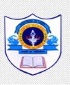 PRE-MID TERM EXAMINATION PORTIONCLASS – II (2019- 2020)SUBJECTPORTIONCOMPUTER SCIENCEUnit 1 – Computer – Its TypesMATHEMATICSNumber Concepts (101 – 200)The following based on the Number Concepts:Number NamesNumerals for the given Number NameGreatest/Smallest NumeralNumbers Before/ After/ BetweenAbacusPlace and Place valueArranging Numbers in Ascending OrderOdd/ Even Numbers Vocabulary SumsHINDIवर्णमालादसखड़ीसंयुक्ताक्षरपाठ – बिना मात्रा वाले शब्दशब्दार्थ - Word-meaningवाक्य-रचना Framing of sentencesप्रश्न उत्तर Question and Answersपाठ से संज्ञा और क्रिया शब्द [from the text]पाठ – आ मात्राशब्दार्थ - Word-meaningवाक्य-रचना Framing of sentencesपाठ से संज्ञा और क्रिया शब्द [from the text]Reader exercises and worksheets on the abovementioned lessonsLanguage structure – संज्ञा – लिंग [Noun-Gender]Words and SentencesNames of fruits and vegetables in HindiPicture ReadingENGLISH Prose-Unit 1 – BALLPOINT PENGUINSThe following based on the above lesson:    a. Spelling    b. Framing of Sentences    c. Questions and Answers    d. Reference to Context     e. Word MeaningsLanguage-Use of Capital Letters and Punctuation MarksReading ComprehensionEVS Lesson 1 – Me and My Body (pages 2,3,6 and 8) and Worksheet 1 Lesson 2 – My Family and My Neighbours (pages 11,12) and Chapter Checkup WorksheetG.K pages – pages 7,18,19 and 40